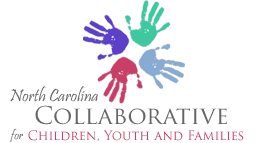 Meeting:  NC Collaborative for Children, Youth, and FamiliesDate/Time:   September 25, 2020 10-12 noonLocation: Zoom Meeting (Collaborative)Directions & More Info: www.nccollaborative.org  Zoom Attendants: Disclosure: If your name is not on this list or its spell incorrectly please let us know. Chandrika Brown, Ashley Mitchell, Susan Robinson, Joanne Scatturo, Pat Soloman, Bob Crayton, Elizabeth Field, Stephanie Ellis, Stacie Forrest, Stacy Justiss, Cynthia Floyd, Terri Grant, Cassey Pruitt, Dave Peterson, Earmonn, McAteer, Heidi Austin, Sonja Frison, Kathy Hotelling, Sarah Potter, Laura Muse, Virginia Rodillas, Libby Jones, Pamela Munger, Sonia Hopkins, Rachel Landau, Kristy Blackwell, Pachovia Lovett, Teri Putnman, Gina Brown, Jennifer Meade, Cathy Simmons, Joe Simmons, Lacy Flintall, Lisa Taylor, Cotina Thorne and Teka Dempson Agenda/TopicAction   Co-Chairs Chandrika Brown and Ashley Bass-Mitchell convened the meetingApproval of MinutesBob Crayton made a motion to accept September 11, 2020 minutes and Stacy Justiss second motion passed to accept September 11, 2020 minutes.Presentations:Presenter:Heidi AustinPresenter:Teri PutnamPresenter:Dr. Stephanie EllisPresenters: NC Department of Public InstructionCynthia Floyd & Pachovia LovettEnd of Meeting:Next AgendaNext Meeting Scheduled:Listserv Info:Website:Facebook:Twitter:Pinterest:Instagram:This is an overview of the presentations. All presentations can be viewed in its entirety by visiting the NC State Collaborative website or links in the minutes. Project AWARE (Advancing Wellness and Resilience in Education) – NC AWARE Pilot Site Directors and DPI Project AWARE Co-DirectorOverview of Project AWARE/ACTIVATE: Presenter-Heidi Austin Advancing Wellness and Resiliency in Education/Advancing Coordinated and Timely InterVentions, Awareness, Training, and EducationA Collaboration between the NC Department of Pubnlic Instruction and the NC Department of Health and Human Services to develop processes and procedures for connecting youth and families to mental health services in three pilot sites.Pilot sites (Considered rural areas)Northeast District: Beaufort County SchoolsSouthwest District: Cleveland County SchoolsPiedmont-Triad District: Rockingham County SchoolsDr. Gary Harman is leading the Evaluation process. Visit NC Project AWARE/activate YEAR 1 report.Project AWARE promotes innovative service delivery the Multi-Tiered System of Support (MTSS) is used.Social Emotional Learning has supports for COVID-19 and Beyond. When reviewing the recording you’ll see a Social Emotional Learning and Crisis Response Practice guide for additional information.Cleveland County Schools for Project AWARE Site. Some of the initiatives:Integrate Behavior into Curriculum and InstructionCreate a Supportive School ClimateBehavior and Mental Support Framework-Service Options for studentsCRM for ALL staff at Pilot Schools(Community Resiliency Model) Virtual optionCalming Corners and Resiliency RoomsCore Curriculum (Zones of Regulation and other programsSupplemental interventions for those that need itTherapeutic Intervention & Support ClassroomResiliency Rooms: A safe place for students to utilize. Started in 5 pilot schools 2019=2020 school year.Therapeutic Support Intervention Classroom has a license therapist in classroom. Students feel safe. Behavior and Mental Health Support Framework-Services Options all of the below are onsite:Developing educational goals and realizing educational excellenceTurning Point AcademyDay Treatment Zoned Behavior/Mental Health supportOutpatient Therapy on CampusTherapeutic Support InterventionsRockingham County Schools: Motto “Inspiring Hope Making a Difference Every.” Single OneSafe Learning FacilitiesSchool Safety and CrisisPrevention/Resilience EducationFRAMEWORK:Specialize ServicesYouth Mental Health First AideTraining for staffCrisis response teamsSocial skills baseBehavioral Health Teams: (SISP) Specialized Instructional Support Personnel) Teams:School CounselorSchool PsychologistSchool NursesAdministratorSchool Social WorkerBehavioral Health/Mental Health SpecialistSUBSTANCE ABUSE EDUCATION:ASPIRE program(A Smoking Prevention Interactive Experience) CATCH MY Breath: Peer lead programRESOURCES:Rural Health Information HubAMCHP (Association of Maternal & Child Health ProgramsSpecialized Instructional Support in NC Public Schools(Below is an overview)Shared organizational chart Whole School, Whole Community, Whole Child(Healthy Children Learn BetterSpecialized Instructional Support Personnel (SISP)School CounselingNC G.S. 115C-316.1 states that school counselors should spend 80% of their time delivering these services SSchool Nurses (Individual School PsychologyIntegrated System of Supports (set in Tier 1-3)Roles of SISP with School Transition Through COVID-19RESOURCES FOR PAREENTS WITH CHILDREN EXPERIENCING STRESS AND ANXIIETYHope4NC Helpline: 1-855-587-3463LME/MCO DirectorySchool Counselors and Social WorkersFirst Aid for Feelings: A workbook to Help Kids Cope During the Coronavirus PandemicAnxiety Workbook for TeensAddressing Concerns with Instructional Time:Teacher: Discuss concerns with the teacher firstPrincipal/Administrator: Talk with the school administrator if concern still not resolvedDistrict Administrator: Continued concerns can be discussed with a district administratorLocal Board Of Education: The highest district authority are the elected local board membersFamily Lack of Internet Access:NC Student ConnectDPI Internet Access SiteAlternatives:Paper packetsHard/flash drive exchangesUNC-TV At Home LearningEnvironmental designed activitiesStudents on CameraBeing governed locallyNCDPI Online PedagogyAdditional Resources:ListservsWebsitesSchool CounselingSchool Social WorkSchool NursingSchool PsychologyDPI Remote Learning ResourcesDPI COVID Top Ten UpdatesLighting Our Way Forward SummaryContact InformationCynthia Floyd NCDPI Consultant FOR School Counseling  (Cynthia.Floyd@dpi.nc.gov, 984-236-2820. Pachovia Lovett NCDPI Consultant for School Social Work (Pachovia.Lovett@dpi.nc.gov, 984-236-2821On the web at https://bit/ly/SISNCHS under Specialized Instructional SupportTo hear the questions and responses from both presentations please review the recording.Ashely thank the presenters and asked if they had any flyers and information to be sent out send to her and Chandrika.Teka made a motion to close the NC State Collaborative meeting at 12:24pm Bob Crayton second the motion, meeting adjourned.Children, Youth & Family Regional Policy Institute- October 26, 2020Agenda shared through the collaborative listserv.The next meeting is scheduled for October 9, 2020.Where: Zoom Meeting [Link to follow]**To exchange resources and questions send email messages/requests to Susan Robinson at susan.robinson@dhhs.nc.gov or call 919-218-9164Media Links:www.nccollaborative.org   NC-Collaborative-Strategic-Planning-Final-Summary-Report.pdf found at the bottom of the home pagehttps://www.facebook.com/nccollaborative/https://twitter.com/ncncollaborativehttps://www.pinterest.com/collaborative2694/https://www.instagram.com/nccollaborative/Respectfully submitted:Teka Dempson